DESCRIÇÃO DE ATIVIDADESDESCRIÇÃO DE ATIVIDADESIDENTIFICAÇÃOIDENTIFICAÇÃOCargo: Auxiliar de FaturamentoSalário inicial R$1.326,00 Pós experiência R$1.466,00Área de Trabalho: Comercial e MarketingArapiraca-ALCargo do Superior Imediato: Encarregado de FaturamentoCargo do Superior Imediato: Encarregado de FaturamentoMISSÃOMISSÃODesenvolver as tarefas da área de Faturamento, colaborando para o bom andamento das atividades da área.Desenvolver as tarefas da área de Faturamento, colaborando para o bom andamento das atividades da área.DESCRIÇÃO SUMÁRIADESCRIÇÃO SUMÁRIADigitar pedidos de vendas, efetuar os faturamentos, gerar o PIN, dar assistência necessária aos vendedores e Representantes Comerciais e manter a organização das atividades referentes aos faturamentos efetuados.Digitar pedidos de vendas, efetuar os faturamentos, gerar o PIN, dar assistência necessária aos vendedores e Representantes Comerciais e manter a organização das atividades referentes aos faturamentos efetuados.TAREFASTAREFASDigitar pedidos de vendas e bonificações.Prestar assistência a Vendedores e Representantes Comerciais.Efetuar o faturamento. Gerar o Protocolo de Ingresso de Mercadoria Nacional (PIN), para a Zona Franca de Manaus.Manter organizado o arquivo dos pedidos.Digitar pedidos de vendas e bonificações.Prestar assistência a Vendedores e Representantes Comerciais.Efetuar o faturamento. Gerar o Protocolo de Ingresso de Mercadoria Nacional (PIN), para a Zona Franca de Manaus.Manter organizado o arquivo dos pedidos.INSTRUÇÃO / CONHECIMENTOINSTRUÇÃO / CONHECIMENTOEnsino Médio CompletoEnsino Médio CompletoEXPERIÊNCIAEXPERIÊNCIARequer 06 meses de experiênciaRequer 06 meses de experiênciaSUPERVISÃO EXERCIDASUPERVISÃO EXERCIDANão exerce supervisãoNão exerce supervisãoCOMPETÊNCIAS PARA O CARGOCOMPETÊNCIAS PARA O CARGOPro atividadeIniciativaAtenção e ObservaçãoOrganizaçãoDisciplinaRotinaPro atividadeIniciativaAtenção e ObservaçãoOrganizaçãoDisciplinaRotina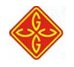 